IEEE P802.11
Wireless LANsIntroductionInterpretation of a Motion to AdoptA motion to approve this submission means that the editing instructions and any changed or added material are actioned in the TGax Draft. The introduction and the explanation of the proposed changes are not part of the adopted material.Editing instructions formatted like this are intended to be copied into the TGax Draft (i.e. they are instructions to the 802.11 editor on how to merge the text with the baseline documents).TGax Editor: Editing instructions preceded by “TGax Editor” are instructions to the TGax editor to modify existing material in the TGax draft.  As a result of adopting the changes, the TGax editor will execute the instructions rather than copy them to the TGax Draft.Explanation of the proposed changesOBSS_PD-based SR parametersThe spec defines a spatial reuse mode that we call OBSS_PD-based SR, and which is defined in 25.9.2 and 25.9.3. In the SFD, we agreed that the TxPower and OBSS_PD can be adjusted based on a proportional rule.An 11ax STA regards a valid OBSS PPDU as not having been received at all (e.g., should not update its NAV), except that the medium condition shall indicate BUSY during the period of time that is taken by the receiving STA to validate that the PPDU is from an Inter-BSS, but not longer than the time indicated as the length of the PPDU payload  if the RXPWR of the received PPDU is below the OBSS_PD threshold and TBD conditions are met, noting that the OBSS_PD threshold is accompanied by a TXPWR value following adjustment rules: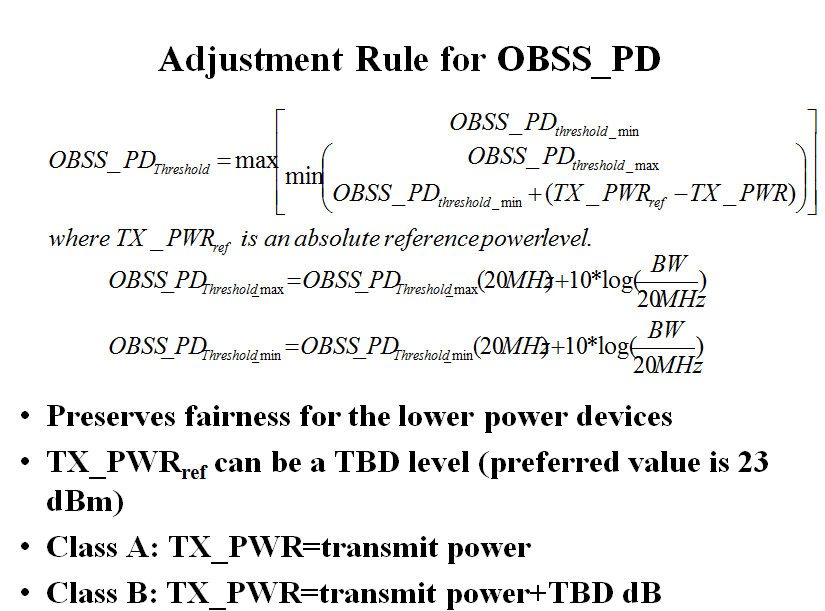 [SR Motion 4, September 17, 2015, see , modified with SR Motion 7, March 2016, see 16/414r0]This document proposes to fill TBDs in the spec:Default parameters for this proportional rulehow to set/adjust the different values in this proportional rule.Default parameters:This document proposes default parameters that are conservative:OBSS_Pdmin_default = -82dBm for 20MHzOBSS_Pdmax_default = -62dBm for 20MHzPWRref =  21dBm for non-AP STAs or AP STAs with 1 and 2 SSs, 25dBm for AP STAs of 3 SSs or morehow to set/adjust the different values in this proportional rule.This document proposes that the AP can define specific OBSS_PDmin and OBSS_Pdmax values that can be used by its STAs under TBD conditionsOBSS_PDmin_default <= OBSS_PDmin <= ED thresholdOBSS_PDmin <= OBSS_PDmaxThe parameters OBSS_PDmin and OBSS_PDmax are defined in a new information element, called Spatial Reuse elementNote: the TBD conditions will define how to apply this only on managed networks.Allowing/disallowing SR modes:In the specification framework 11-15-0132-17-00ax, we have the following sentence:Include the “SR_allowed” signaling in HE-SIGA to indicate whether SR operation is allowed or not.use a value of Spatial Reuse field to indicate SR is disallowedThe conditions to disallow SR are TBD[SR Motion 6, March 2016, see 16/382r0]We have 2 spatial reuse modes currently defined in the SFD:OBSS_PD-based SR: which uses OBSS_PD levels as defined in 25.9.2 and 25.9.3, and which don’t use information in SIG-A. SRP-based SR: defined in the SFD and which uses information in SIG-A SR field.We propose:that the “SR disallowed” entry set in SR field in HE-SIGA only disallows SRP-based SRWe propose also that:– non-AP STAs set “SR disallowed” entry in Spatial Reuse field when AP requests.– non-AP STAs set “SR disallowed” entry in Spatial Reuse field in frame with NDP or FTM.Proposed changesTGax editor: Add a new line for spatial reuse parameter set element in Table 9-76—Element IDs.TGax editor: Insert a new subclause (Spatial reuse parameter set element) in 9.4.29.4.2.x Spatial reuse parameter set elementThe Spatial Reuse Parameter Set element provides information needed by STAs for proper operation when operating with OBSS_PD-based spatial reuse as defined in section 25.9.2. The format of the Spatial Reuse Parameter Set element is defined in Figure xxxx (Spatial Reuse Parameter Set element).	Figure xxxx- Spatial Reuse parameter set element	The Element ID, Element ID extension and Length fields are defined in 9.4.2.1 (General).The OBSS_PDmin_offset value is used to represent OBSS_PDmin level equal to (–82+value) dBm.The OBSS_PDmax_offset value is used to represent OBSS_PDmax level equal to (–82+value) dBm.The AP defines OBSS_PDmin and OBSS_Pdmax values that shall be used by its STAs. The AP shall respect the following constraints when setting these parameters:OBSS_PDmin_default <= OBSS_PDmin <= -62dBmOBSS_PDmin <= OBSS_PDmaxOBSS_PDmin_default is equal to -82dBm.OBSS_PDmax_default is equal to -62dBm.The AP can set non default OBSS_PDmin and OBSS_PDmax values under TBD conditions. The SRP-based SR parameters field is defined in Figure xxxx (SRP-based SR parameters field format).Figure xxxx- SRP-based SR parameters field formatThe “SR disallowed” field in the “SRP-based SR parameters” field defines if SRP-based SR is allowed or not for the non-AP STAs that are associated with the AP that sends this element. A non-AP STA that received the Spatial reuse parameter set element with the “SR disallowed” field in the “SRP-based SR parameters” field set to 1 from its associated AP shall set the SR field to the “SR disallowed” entry for all its transmitted PPDUs.25.9.3	Adaptive CCA and transmit power controlTGax editor: Add the following to section 25.9.3TX_PWRref =  21dBm for non-AP STAs or AP STAs with 1 and 2 spatial streams, 25dBm for AP STAs of 3 spatial streams or more.A non-AP STA shall set the OBSS_PDmin and OBSS_PDmax based on the Spatial reuse parameter set element received from its associated AP. If the non-AP STA doesn’t receive OBSS_PDmin and OBSS_PDmax from its associated AP, then the STA shall set OBSS_PDmin and OBSS_PDmax to OBSS_PDmin_default, and OBSS_PDmax_default respectively.The Spatial reuse parameter set element can be included in beacons, probe responses, authentication responses, and association responses. The AP can set non default OBSS_PDmin and OBSS_PDmax in the Spatial reuse parameter set element under TBD conditions. 26.3.9.7 HE-SIG-A26.3.9.7.2	ContentTGax editor: Change the following text in Table 26-15TGax editor: Change the following text in Table 26-16TGax editor: Change the following text in Table 26-17Proposed Text Changes for OBSS_PD-based SR parametersProposed Text Changes for OBSS_PD-based SR parametersProposed Text Changes for OBSS_PD-based SR parametersProposed Text Changes for OBSS_PD-based SR parametersProposed Text Changes for OBSS_PD-based SR parametersDate:  2016-07-25Date:  2016-07-25Date:  2016-07-25Date:  2016-07-25Date:  2016-07-25Author(s):Author(s):Author(s):Author(s):Author(s):NameAffiliationAddressPhoneemailLaurent Carioulaurent.cariou@intel.comRobert StaceyIntel2111 NE 25th Ave, Hillsboro OR 97124, USA+1-503-724-893robert.stacey@intel.comShahrnaz Azizishahrnaz.azizi@intel.comPo-Kai Huangpo-kai.huang@intel.comQinghua Liquinghua.li@intel.comXiaogang Chenxiaogang.c.chen@intel.comChitto Ghoshchittabrata.ghosh@intel.comYaron Alpertyaron.alpert@intel.comAssaf Gurevitzassaf.gurevitz@intel.comIlan Sutskoverilan.sutskover@intel.comFeng Jiangfeng1.jiang@intel.comMinho CheongNewracom9008 Research Dr.Irvine, CA 92618minho.cheong@newracom.comReza HedayatNewracom9008 Research Dr.Irvine, CA 92618reza.hedayat@newracom.comYoung Hoon KwonNewracom9008 Research Dr.Irvine, CA 92618younghoon.kwon@newracom.comYongho SeokNewracom9008 Research Dr.Irvine, CA 92618yongho.seok@newracom.comDaewon LeeNewracom9008 Research Dr.Irvine, CA 92618daewon.lee@newracom.comYujin NohNewracom9008 Research Dr.Irvine, CA 92618yujin.noh@newracom.comRon PoratBroadcomrporat@broadcom.comSriram VenkateswaranBroadcomMatthew FischerBroadcommfischer@broadcom.comZhou LanBroadcomLeo MontreuilBroadcomAndrew BlanksbyBroadcomVinko ErcegBroadcomThomas DerhamBroadcomMingyue JiBroadcomRobert StaceyIntel2111 NE 25th Ave, Hillsboro OR 97124, USA+1-503-724-893robert.stacey@intel.comShahrnaz AziziIntel2111 NE 25th Ave, Hillsboro OR 97124, USAshahrnaz.azizi@intel.comPo-Kai HuangIntel2111 NE 25th Ave, Hillsboro OR 97124, USApo-kai.huang@intel.comQinghua LiIntel2111 NE 25th Ave, Hillsboro OR 97124, USAquinghua.li@intel.comXiaogang ChenIntel2111 NE 25th Ave, Hillsboro OR 97124, USAxiaogang.c.chen@intel.comChitto GhoshIntel2111 NE 25th Ave, Hillsboro OR 97124, USAchittabrata.ghosh@intel.comLaurent CariouIntel2111 NE 25th Ave, Hillsboro OR 97124, USAlaurent.cariou@intel.comYaron AlpertIntel2111 NE 25th Ave, Hillsboro OR 97124, USAyaron.alpert@intel.comAssaf GurevitzIntel2111 NE 25th Ave, Hillsboro OR 97124, USAassaf.gurevitz@intel.comIlan SutskoverIntel2111 NE 25th Ave, Hillsboro OR 97124, USAilan.sutskover@intel.comFeng JiangIntel2111 NE 25th Ave, Hillsboro OR 97124, USAfeng1.jiang@intel.comHongyuan ZhangMarvell5488 Marvell Lane,
Santa Clara, CA, 95054408-222-2500hongyuan@marvell.comLei WangMarvell5488 Marvell Lane,
Santa Clara, CA, 95054Leileiw@marvell.comLiwen ChuMarvell5488 Marvell Lane,
Santa Clara, CA, 95054liwenchu@marvell.comJinjing JiangMarvell5488 Marvell Lane,
Santa Clara, CA, 95054jinjing@marvell.comYan ZhangMarvell5488 Marvell Lane,
Santa Clara, CA, 95054yzhang@marvell.comRui CaoMarvell5488 Marvell Lane,
Santa Clara, CA, 95054ruicao@marvell.comSudhir SrinivasaMarvell5488 Marvell Lane,
Santa Clara, CA, 95054sudhirs@marvell.comBo YuMarvell5488 Marvell Lane,
Santa Clara, CA, 95054boyu@marvell.comSaga TamhaneMarvell5488 Marvell Lane,
Santa Clara, CA, 95054sagar@marvell.comMao YuMarvell5488 Marvell Lane,
Santa Clara, CA, 95054my@marvel..comXiayu ZhengMarvell5488 Marvell Lane,
Santa Clara, CA, 95054xzheng@marvell.comChristian BergerMarvell5488 Marvell Lane,
Santa Clara, CA, 95054crberger@marvell.comNiranjan GrandheMarvell5488 Marvell Lane,
Santa Clara, CA, 95054ngrandhe@marvell.comHui-Ling LouMarvell5488 Marvell Lane,
Santa Clara, CA, 95054hlou@marvell.comAlice ChenQualcomm5775 Morehouse Dr. San Diego, CA, USAalicel@qti.qualcomm.comAlbert Van ZelstQualcommStraatweg 66-S Breukelen, 3621 BR Netherlandsallert@qti.qualcomm.comAlfred AsterjadhiQualcomm5775 Morehouse Dr. San Diego, CA, USAaasterja@qti.qualcomm.comBin TianQualcomm5775 Morehouse Dr. San Diego, CA, USAbtian@qti.qualcomm.comCarlos AldanaQualcomm1700 Technology Drive San Jose, CA 95110, USAcaldana@qca.qualcomm.comGeorge CherianQualcomm5775 Morehouse Dr. San Diego, CA, USAgcherian@qti.qualcomm.comGwendolyn BarriacQualcomm5775 Morehouse Dr. San Diego, CA, USAgbarriac@qti.qualcomm.comHemanth SampathQualcomm5775 Morehouse Dr. San Diego, CA, USAhsampath@qti.qualcomm.comLin YangQualcomm5775 Morehouse Dr. San Diego, CA, USAlinyang@qti.qualcomm.comLochan VermaQualcomm5775 Morehouse Dr. San Diego, CA USAlverma@qti.qualcomm.comMenzo WentinkQualcommStraatweg 66-S Breukelen, 3621 BR Netherlandsmwentink@qti.qualcomm.comNaveen KakaniQualcomm2100 Lakeside Boulevard
Suite 475, Richardson
TX 75082, USAnkakani@qti.qualcomm.comRaja BanerjeaQualcomm1060 Rincon Circle San Jose
CA 95131, USArajab@qit.qualcomm.comRichard Van NeeQualcommStraatweg 66-S Breukelen, 3621 BR Netherlandsrvannee@qti.qualcomm.comRolf De VegtQualcomm1700 Technology Drive San Jose, CA 95110, USArolfv@qca.qualcomm.comSameer VermaniQualcomm5775 Morehouse Dr. San Diego, CA, USAsvverman@qti.qualcomm.comSimone MerlinQualcomm5775 Morehouse Dr. San Diego, CA, USAsmerlin@qti.qualcomm.comTevfik YucekQualcomm1700 Technology Drive San Jose, CA 95110, USAtyucek@qca.qualcomm.comVK JonesQualcomm1700 Technology Drive San Jose, CA 95110, USAvkjones@qca.qualcomm.comYouhan KimQualcomm1700 Technology Drive San Jose, CA 95110, USAyouhank@qca.qualcomm.comJianhan LiuMediatekUSA2860 Junction Ave, San Jose, CA 95134, USA+1-408-526-1899jianhan.Liu@mediatek.comThomas PareMediatekUSAthomas.pare@mediatek.comChaoChun WangMediatekUSAchaochun.wang@mediatek.comJames WangMediatekUSAjames.wang@mediatek.comTianyu WuMediatekUSAtianyu.wu@mediatek.comRussell HuangMediatekUSArussell.huang@mediatek.comJames YeeMediatekNo. 1 Dusing 1st Road, Hsinchu, Taiwan+886-3-567-0766james.yee@mediatek.comFrank HsuMediatekfrank.hsu@mediatek.comJoonsuk KimApplejoonsuk@apple.comAon MujtabaApplemujtaba@apple.comGuoqing LiAppleguoqing_li@apple.comEric WongAppleericwong@apple.comChris HartmanApplechartman@apple.comJarkko KnecktApplejkneckt@apple.comDavid X. YangHuaweiF1-17, Huawei Base, Bantian, Shenzhendavid.yangxun@huawei.comJiayin ZhangHuawei5B-N8, No.2222 Xinjinqiao Road, Pudong, Shanghai+86-18601656691zhangjiayin@huawei.comJun LuoHuawei5B-N8, No.2222 Xinjinqiao Road, Pudong, Shanghaijun.l@huawei.comYi LuoHuaweiF1-17, Huawei Base, Bantian, Shenzhen+86-18665891036Roy.luoyi@huawei.comYingpei LinHuawei5B-N8, No.2222 Xinjinqiao Road, Pudong, Shanghailinyingpei@huawei.comJiyong PangHuawei5B-N8, No.2222 Xinjinqiao Road, Pudong, Shanghaipangjiyong@huawei.comZhigang RongHuawei10180 Telesis Court, Suite 365, San Diego, CA  92121 NAzhigang.rong@huawei.comJian YuHuaweiF1-17, Huawei Base, Bantian, Shenzhenross.yujian@huawei.comMing GanHuaweiF1-17, Huawei Base, Bantian, Shenzhenming.gan@huawei.comYuchen GuoHuaweiF1-17, Huawei Base, Bantian, Shenzhenguoyuchen@huawei.comYunsong YangHuawei10180 Telesis Court, Suite 365, San Diego, CA  92121 NAyangyunsong@huawei.comJunghoon SuhHuawei303 Terry Fox, Suite 400 Kanata, Ottawa, CanadaJunghoon.Suh@huawei.comPeter LocHuaweipeterloc@iwirelesstech.comEdward AuHuawei303 Terry Fox, Suite 400 Kanata, Ottawa, Canadaedward.ks.au@huawei.comTeyan ChenHuaweiF1-17, Huawei Base, Bantian, Shenzhenchenteyan@huawei.comYunbo LiHuaweiF1-17, Huawei Base, Bantian, Shenzhenliyunbo@huawei.comDavid X. YangHuaweiF1-17, Huawei Base, Bantian, Shenzhendavid.yangxun@huawei.comJiayin ZhangHuawei5B-N8, No.2222 Xinjinqiao Road, Pudong, Shanghai+86-18601656691zhangjiayin@huawei.comJun LuoHuawei5B-N8, No.2222 Xinjinqiao Road, Pudong, Shanghaijun.l@huawei.comYi LuoHuaweiF1-17, Huawei Base, Bantian, Shenzhen+86-18665891036Roy.luoyi@huawei.comYingpei LinHuawei5B-N8, No.2222 Xinjinqiao Road, Pudong, Shanghailinyingpei@huawei.comJiyong PangHuawei5B-N8, No.2222 Xinjinqiao Road, Pudong, Shanghaipangjiyong@huawei.comZhigang RongHuawei10180 Telesis Court, Suite 365, San Diego, CA  92121 NAzhigang.rong@huawei.comJian YuHuaweiF1-17, Huawei Base, Bantian, Shenzhenross.yujian@huawei.comMing GanHuaweiF1-17, Huawei Base, Bantian, Shenzhenming.gan@huawei.comYuchen GuoHuaweiF1-17, Huawei Base, Bantian, Shenzhenguoyuchen@huawei.comYunsong YangHuawei10180 Telesis Court, Suite 365, San Diego, CA  92121 NAyangyunsong@huawei.comJunghoon SuhHuawei303 Terry Fox, Suite 400 Kanata, Ottawa, CanadaJunghoon.Suh@huawei.comPeter LocHuaweipeterloc@iwirelesstech.comEdward AuHuawei303 Terry Fox, Suite 400 Kanata, Ottawa, Canadaedward.ks.au@huawei.comTeyan ChenHuaweiF1-17, Huawei Base, Bantian, Shenzhenchenteyan@huawei.comYunbo LiHuaweiF1-17, Huawei Base, Bantian, Shenzhenliyunbo@huawei.comJinmin KimLG Electronics19, Yangjae-daero 11gil, Seocho-gu, Seoul 137-130, KoreaJinmin1230.kim@lge.comKiseon RyuLG Electronicskiseon.ryu@lge.comJinyoung ChunLG Electronicsjiny.chun@lge.comJinsoo ChoiLG Electronicsjs.choi@lge.comJeongki KimLG Electronicsjeongki.kim@lge.comDongguk LimLG Electronicsdongguk.lim@lge.comSuhwook KimLG Electronicssuhwook.kim@lge.comEunsung ParkLG Electronicsesung.park@lge.comJayH ParkLG ElectronicsHyunh.park@lge.comHanGyu ChoLG Electronicshg.cho@lge.comBo SunZTE#9 Wuxingduan, Xifeng
 Rd., Xi'an, Chinasun.bo1@zte.com.cnKaiying LvZTElv.kaiying@zte.com.cnYonggang FangZTEyfang@ztetx.comKe YaoZTEyao.ke5@zte.com.cnWeimin XingZTExing.weimin@zte.com.cnBrian HartCisco Systems170 W Tasman Dr, San Jose, CA 95134brianh@cisco.comPooya MonajemiCisco Systemspmonajem@cisco.comFei TongSamsungInnovation Park, 
Cambridge CB4 0DS   (U.K.)+44 1223 434633f.tong@samsung.comHyunjeong KangSamsungMaetan 3-dong; Yongtong-Gu
Suwon; South Korea+82-31-279-9028hyunjeong.kang@samsung.comKaushik JosiamSamsung1301, E. Lookout Dr, 
Richardson TX 75070(972) 761 7437k.josiam@samsung.comMark RisonSamsungInnovation Park, 
Cambridge CB4 0DS   (U.K.)+44 1223  434600m.rison@samsung.comRakesh TaoriSamsung1301, E. Lookout Dr, 
Richardson TX 75070(972) 761 7470rakesh.taori@samsung.comSanghyun ChangSamsungMaetan 3-dong; Yongtong-Gu
Suwon; South Korea+82-10-8864-1751s29.chang@samsung.comYasushi TakatoriNTT1-1 Hikari-no-oka, Yokosuka, Kanagawa 239-0847 Japan+81 46 859 3135takatori.yasushi@lab.ntt.co.jpYasuhiko InoueNTT1-1 Hikari-no-oka, Yokosuka, Kanagawa 239-0847 Japan+81 46 859 5097inoue.yasuhiko@lab.ntt.co.jpShoko ShinoharaNTT1-1 Hikari-no-oka, Yokosuka, Kanagawa 239-0847 Japan+81 46 859 5107Shinohara.shoko@lab.ntt.co.jpYusuke AsaiNTT1-1 Hikari-no-oka, Yokosuka, Kanagawa 239-0847 Japan+81 46 859 3494asai.yusuke@lab.ntt.co.jpKoichi IshiharaNTT1-1 Hikari-no-oka, Yokosuka, Kanagawa 239-0847 Japan+81 46 859 4233ishihara.koichi@lab.ntt.co.jpJunichi IwataniNTT1-1 Hikari-no-oka, Yokosuka, Kanagawa 239-0847 Japan+81 46 859 4222Iwatani.junichi@lab.ntt.co.jpAkira YamadaNTT DOCOMO3-6, Hikarinooka, Yokosuka-shi, Kanagawa, 239-8536, Japan+81 46 840  3759yamadaakira@nttdocomo.comMasahito MoriSony Corp.Masahito.Mori@jp.sony.comYusuke TanakaSony Corp.YusukeC.Tanaka@jp.sony.comYuichi MoriokaSony Corp.Yuichi.Morioka@jp.sony.comKazuyuki SakodaSony Corp.Kazuyuki.Sakoda@am.sony.comWilliam CarneySony Corp.William.Carney@am.sony.comSigurd SchelstraeteQuantennaSigurd@quantenna.comHuizhao WangQuantennahwang@quantenna.comNarendar MadhavanToshibanarendar.madhavan@toshiba.co.jpMasahiro SekiyaToshibaToshihisa NabetaniToshibaTsuguhide AokiToshibaTomoko AdachiToshibaKentaro TaniguchiToshibaDaisuke TakiToshibaKoji HorisakiToshibaDavid HallsToshibaFilippo TosatoToshibaZubeir BocusToshibaFengming CaoToshibaElement IDLengthElement ID Extension OBSS_PDmin_offsetOBSS_PDmax_offsetSRP-based SR parametersOctets:11111SR disallowedReservedBits:17Table 26 15 - Fields in the HE-SIG-A for an HE SU PPDU and HE extended range SU PPDUTable 26 15 - Fields in the HE-SIG-A for an HE SU PPDU and HE extended range SU PPDUTable 26 15 - Fields in the HE-SIG-A for an HE SU PPDU and HE extended range SU PPDUTable 26 15 - Fields in the HE-SIG-A for an HE SU PPDU and HE extended range SU PPDUTable 26 15 - Fields in the HE-SIG-A for an HE SU PPDU and HE extended range SU PPDUTwo Parts of HE-SIG-ABitFieldNumber of bitsDescriptionTBDSpatial ReuseTBD“SR_allowed” signaling indicates whether SR operation is allowed or not. A value of Spatial Reuse field is used to indicate SR is disallowed. The conditions to disallow SR are TBD. Multiple SR fields (>=2) are signaled, where each SR field corresponds to a different subband of the PPDU. Other details are TBD.Notes: this part needs further development.(#2169)The Spatial Reuse field has an “SR disallowed” entry. If the SR field is set to this “SR disallowed” entry, only SRP-based SR is disallowed.A non-AP STA that received the Spatial reuse parameter set element with the “SR disallowed” field in the “SRP-based SR parameters field” is set to 1 from its associated AP shall set the SR field to the “SR disallowed” entry for all its transmitted PPDUs. A STA shall set the SR field to the “SR disallowed” entry in NDP or FTM frames.Table 26 16 - Fields in the HE-SIG-A for a HE MU PPDUTable 26 16 - Fields in the HE-SIG-A for a HE MU PPDUTable 26 16 - Fields in the HE-SIG-A for a HE MU PPDUTable 26 16 - Fields in the HE-SIG-A for a HE MU PPDUTable 26 16 - Fields in the HE-SIG-A for a HE MU PPDUTwo Parts of HE-SIG-ABitFieldNumber of bitsDescriptionTBDSpatial ReuseTBD“SR_allowed” signaling indicates whether SR operation is allowed or not. A value of Spatial Reuse field is used to indicate SR is disallowed. The conditions to disallow SR are TBD. Multiple SR fields (>=2) are signaled, where each SR field corresponds to a different subband of the PPDU. Other details are TBD.Notes: this part needs further development.(#2169)The Spatial Reuse field has an “SR disallowed” entry. If the SR field is set to this “SR disallowed” entry, only SRP-based SR is disallowed.A non-AP STA that received the Spatial reuse parameter set element with the “SR disallowed” field in the “SRP-based SR parameters” field is set to 1 from its associated AP shall set the SR field to the “SR disallowed” entry for all its transmitted PPDUs. A STA shall set the SR field to the “SR disallowed” entry in NDP or FTM frames.Table 26-17 Fields in the HE-SIG-A for an HE trigger-based PPDU Table 26-17 Fields in the HE-SIG-A for an HE trigger-based PPDU Table 26-17 Fields in the HE-SIG-A for an HE trigger-based PPDU Table 26-17 Fields in the HE-SIG-A for an HE trigger-based PPDU Table 26-17 Fields in the HE-SIG-A for an HE trigger-based PPDU Two Parts of HE-SIG-ABitFieldNumber of bitsDescriptionTBDSpatial ReuseTBD“SR_allowed” signaling indicates whether SR operation is allowed or not. A value of Spatial Reuse field is used to indicate SR is disallowed. The conditions to disallow SR are TBD. Multiple SR fields (>=2) are signaled, where each SR field corresponds to a different subband of the PPDU. Other details are TBD.Notes: this part needs further development.(#2169)The Spatial Reuse field has an “SR disallowed” entry. If the SR field is set to this “SR disallowed” entry, only SRP-based SR is disallowed.A non-AP STA that received the Spatial reuse parameter set element with the “SR disallowed” field in the “SRP-based SR parameters” field is set to 1 from its associated AP shall set the SR field to the “SR disallowed” entry for all its transmitted PPDUs. A STA shall set the SR field to the “SR disallowed” entry in NDP or FTM frames.